Сегодня, 19 июня,  в корпусе №3 прошла шоу программа  «Модный приговор». 17 участников представили свои модели на суд зрителей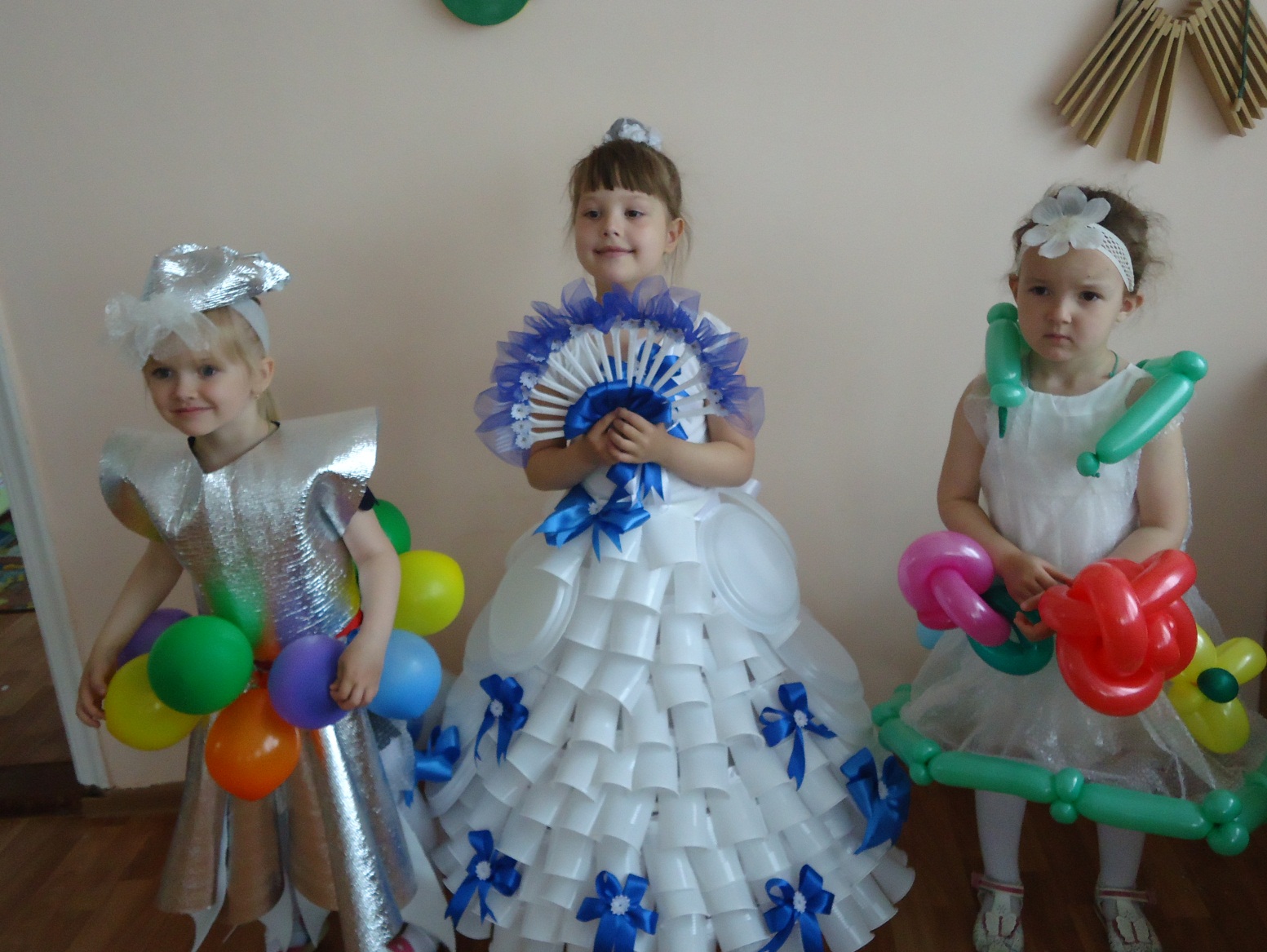 Победители экомоды : Перевезник Яна, Фролова Ксюша, Еныгина Тая!Перед вами модный силует, второго такого нетЖдём от вас желанного ответа нравится вам мода эта?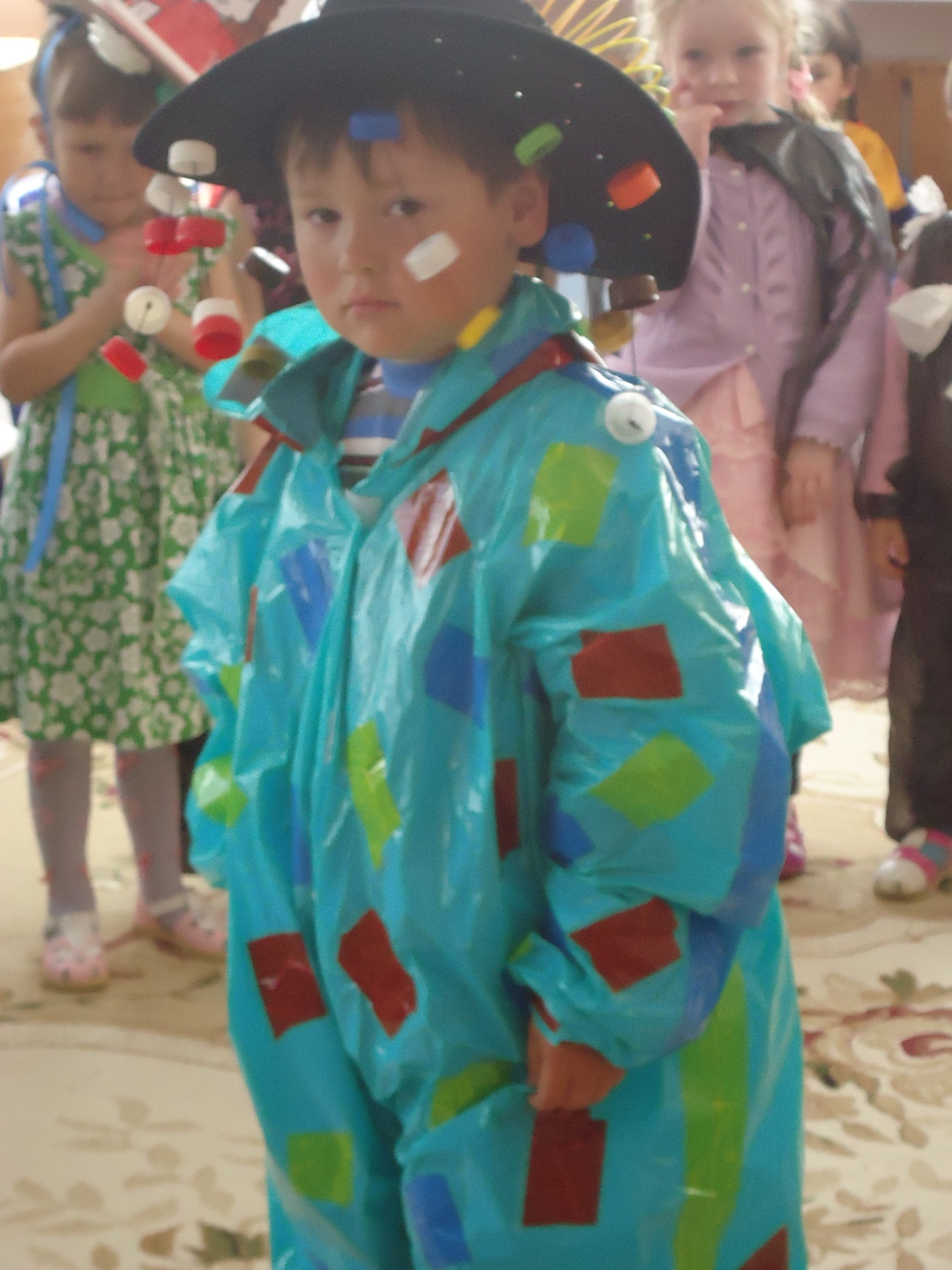 Миша Лаптев: «Модные тенденциии в этом году вашему вниманию представить могуХочу девчёнок научить как можно своим видом удивить»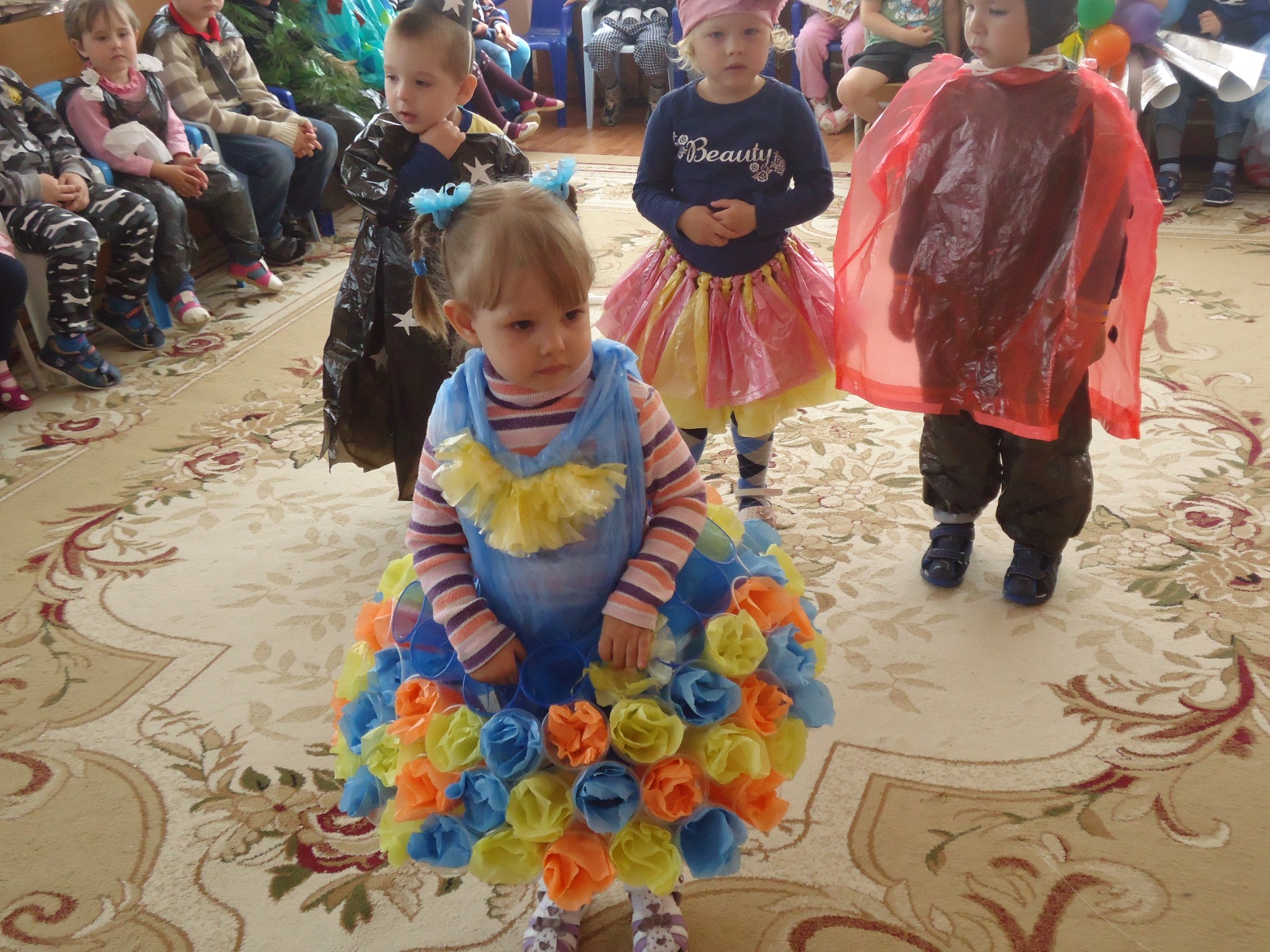 Боровкова ЖеняНаши девочки-подружки сладкоежки , хохотушкиНу а модницы какие! Наряды каждый день другие.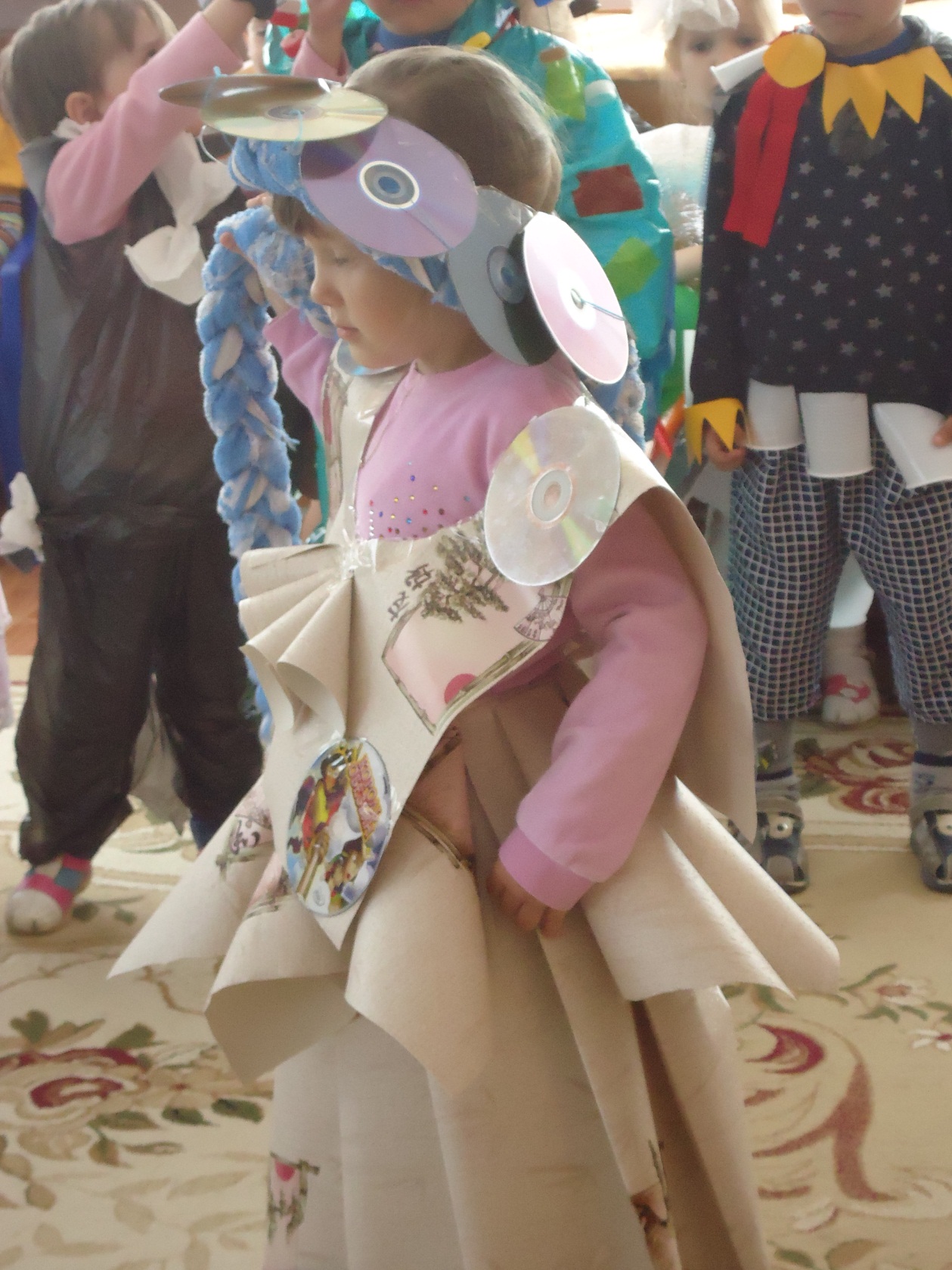 Слемнёва Юля :  «Согласитесь, смелое решение! Берите модель на вооружениеКостюм мой очень практичный , да к тому же экономичный!»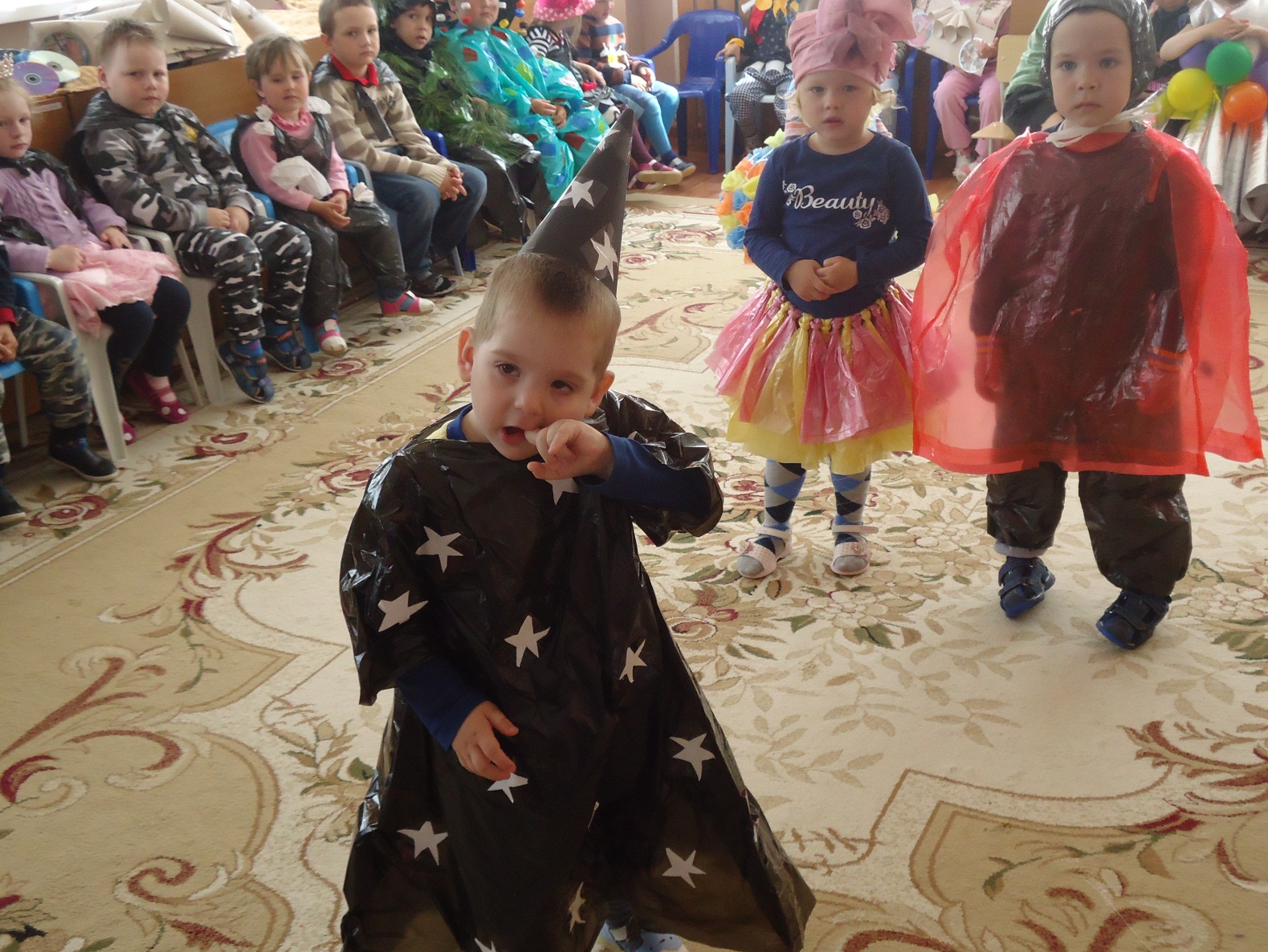 Фёдоров Женя: « За какое дефиле будут голосовать зрители?Мы готовились старались, чтоб девчонки улыбались!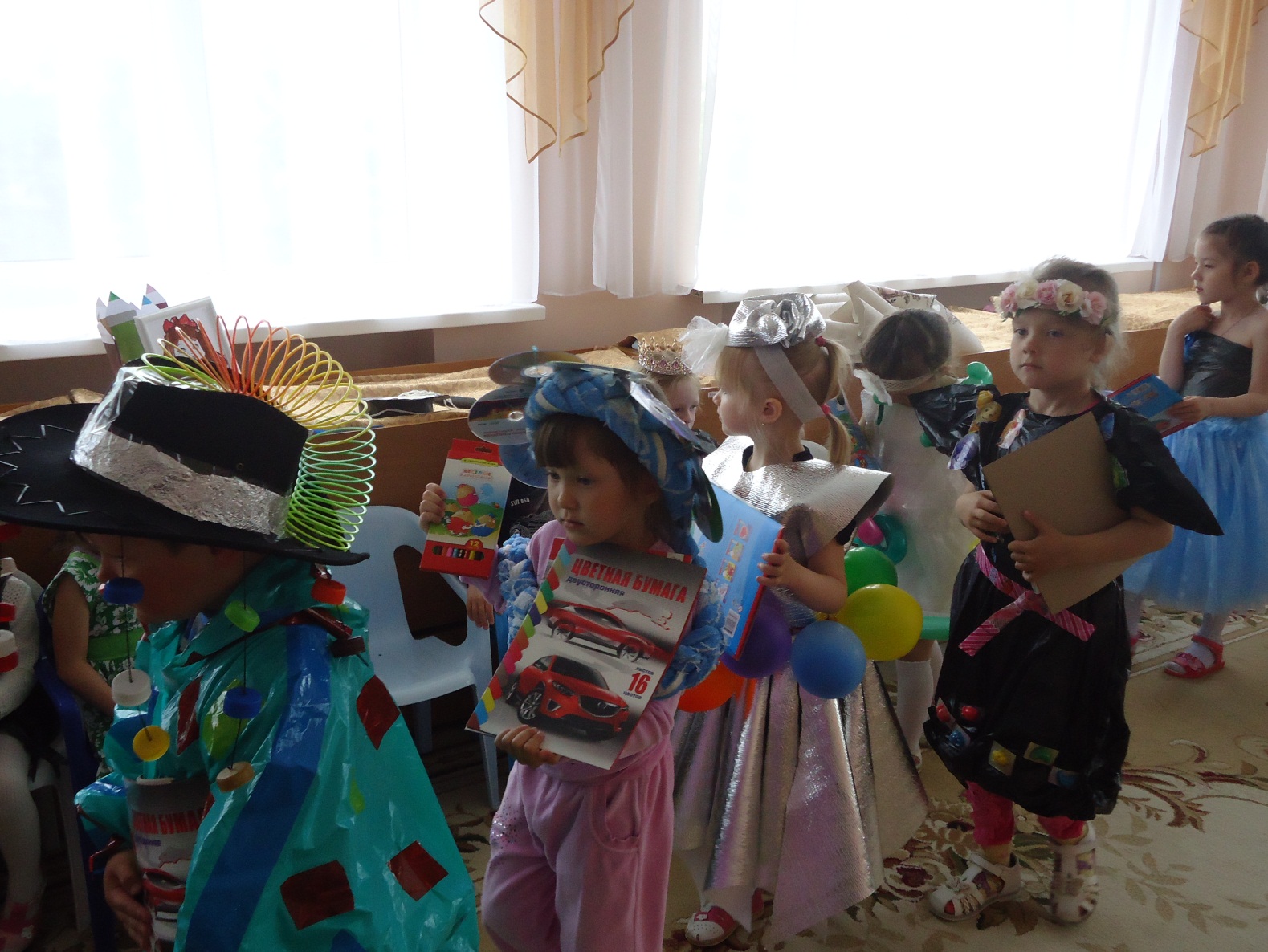 Подошёл к концу наш   «Модный приговор», закрывается наш модный дом.